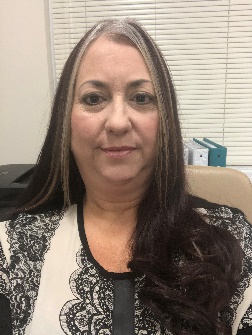 
Kelli M. HuckabeeRole:  Northwest Regional DirectorAgency: Okaloosa County Pretrial ServicesSummary:Kelli Huckabee has been employed for the Okaloosa County Pretrial Services Program for the last 23yrs where she started out as a Pretrial Officer.  In 2011, Kelli was promoted to the position of Pretrial Manager which she still holds today.  Prior to her employment with Pretrial Services, she was employed as a Paralegal with Okaloosa County Legal Aid and was also employed previously as a Court Liaison for the Drug Court Program.  In 2019, Kelli began working with the Trial Court Administrator for the First Judicial Circuit and the Administrative Judge for Okaloosa County to develop and implement a new Risk Assessment Tool with a corresponding matrix and specific levels of supervision.  In 2020, Kelli helped implement and oversee a pilot program in Okaloosa County called the Pretrial Mental Health Diversion Program.  This program is a voluntary program which requires participants to be actively involved in mental health treatment.  Participants are placed into a 90 day inpatient program as a condition of their bond and are supervised by Pretrial Services until their cases are resolved.In 1993 Kelli graduated from Florida State University with a Bachelor of Science Degree in Criminology and in 1995 received a Certificate of Paralegal Studies from Keiser College.  In July 2019 she graduated from the Florida Center of Public Management at Florida State University as a Certified Public Manager. 